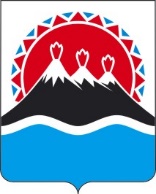 МИНИСТЕРСТВО РАЗВИТИЯ ГРАЖДАНСКОГО ОБЩЕСТВА И МОЛОДЕЖИ КАМЧАТСКОГО КРАЯПРИКАЗ[Дата регистрации] № [Номер документа]г. Петропавловск-КамчатскийПРИКАЗЫВАЮ:Внести в приказ Министерства развития гражданского общества и молодежи Камчатского края от 22.12.2023 № 8-Н «Об утверждении Правил определения требований к закупаемым Министерством развития гражданского общества и молодежи Камчатского края и подведомственными ему краевыми государственными казенными и бюджетными учреждениями отдельным видам товаров, работ, услуг (в том числе предельных цен товаров, работ, услуг), перечней и нормативов количества товаров, работ, услуг, их потребительских свойств и иных характеристик, применяемых при расчете нормативных затрат на обеспечение функций Министерства развития гражданского общества и молодежи Камчатского края и подведомственных ему краевых государственных казенных и бюджетных учреждений при закупке ими отдельных видов товаров, работ и услуг» следующие изменения:в преамбуле приказа слова «от 07.09.2023 № 479-П» заменить словами «от 06.05.2021 № 174-П»; в части 4 приложения 1 к приказу слова «от 07.09.2023 № 479-П» заменить словами «от 06.05.2021 № 174-П».2. Настоящий приказ вступает в силу после дня его официального опубликования. [горизонтальный штамп подписи 1]О внесении изменений в приказ Министерства развития гражданского общества и молодежи Камчатского края от 22.12.2023 № 8-Н
«Об утверждении Правил определения требований к закупаемым Министерством развития гражданского общества и молодежи Камчатского края и подведомственными ему краевыми государственными казенными и бюджетными учреждениями отдельным видам товаров, работ, услуг (в том числе предельных цен товаров, работ, услуг), перечней и нормативов количества товаров, работ, услуг, их потребительских свойств и иных характеристик, применяемых при расчете нормативных затрат на обеспечение функций Министерства развития гражданского общества и молодежи Камчатского края и подведомственных ему краевых государственных казенных и бюджетных учреждений при закупке ими отдельных видов товаров, работ и услуг»МинистрА.Ю. Ковалык